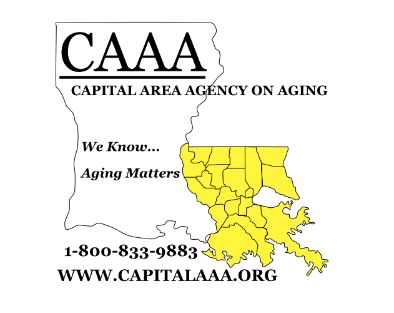 The mission of Capital Area Agency on aging is to advocate and provide services to enhance the quality of life for older adults.Exclusive Presenting Sponsor - $7,500Platinum Sponsor - $5,000Gold Sponsor - $3,500Silver Sponsor - $2,500Bronze Sponsor - $1,000Support Sponsor - $500Friends - $50 to $499(Sponsorship Benefit Information on Next Page)Exhibitor Fee - $175 (Includes one 6’ table and one lunch) Table covering needed:  YES_____    NO_____Nonprofit Fee - $100 (Includes one 6’ table and one lunch) Table covering needed:  YES_____    NO_____We request that exhibitors provide one or more door prizes for participants.  Over 850 seniors from over 13 parishes participated at our last health fair event.* Set up at 7:30am – Breakdown at 12:30pmExhibitor/Sponsor Information:Company Name: ___________________________________________________________________________________Company Address: ______________________________	Contact Name: ________________________________City: __________________________________________	Contact Email: _________________________________State:  _________________________________________ 	Contact phone number: _________________________Zip Code:  ______________________________________	I will stay for lunch:  YES ___   NO ____Payable Information:Make checks Payable to: CAPITAL AREA AGENCY ON AGING Mail checks to:  P.O. Box 66038 Baton Rouge, LA 70896You may fax completed forms to: (225) 922-2528 Attention: Health Fair Expo or email completed form to dlyons@capitalaaa.org If you have questions please call (225) 922-2525 and ask for Dusty Lyons.ALL FUNDS RAISED WILL BE USED TO SUPPORT INCREASING DEMANDS FOR ELDER SERVICES. CAAA IS A TAX EXEMPT NON PROFIT 501c3 ORGANIZATION. Your contribution may be tax deductible. Exclusive Presenting Sponsor - $7,500Listed as presenting sponsor/rights to have logo posted on CAAA social media sites20 minutes to present health/wellness initiative to participantsRights to company representation at head table to deliver participant welcome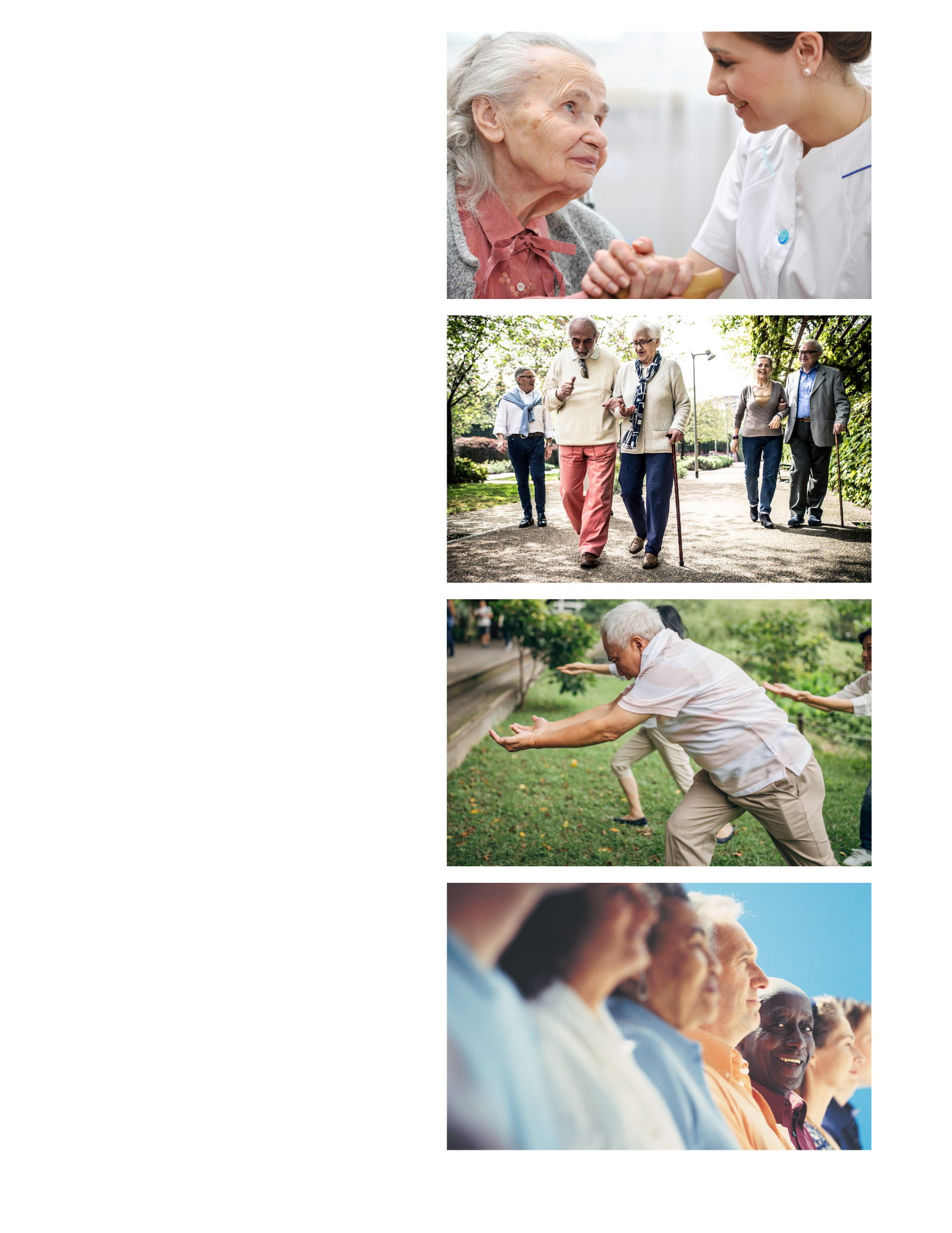 Designation as presenting sponsor with logo on event programRights to company logo on CAAA Annual ReportFour 6’ tables in prominent location on day of eventPlatinum Sponsor - $5,000Listed as platinum sponsor/rights to have logo posted on CAAA website7 minutes to present health/wellness initiative to participantsDesignation as platinum sponsor with logo on event programRights to company logo on CAAA Annual ReportTwo 6’ tables in prominent location on day of eventGold Sponsor - $3,500Listed as gold sponsor on CAAA websiteDesignation as a gold sponsor with logo on event program2 minute presentation on day of eventRights to company logo on CAAA Annual ReportCompany name acknowledged as a lunch sponsorTwo 6’ special color skirted table in prominent location on day of eventSilver Sponsor - $2,500Listed as silver sponsor on CAAA websiteDesignation as silver sponsor on event programOne minute presentation on day of eventRights to company logo on CAAA Annual ReportOne 6’ skirted table in priority location day of eventBronze Sponsor - $1,000Listed as bronze sponsor on CAAA websiteDesignation as bronze sponsor on event programOne 6’ table in preferred location on day of eventSupport Sponsor - $500One 6’ table on day of eventSignage on designated tableListed as support sponsor on event programFriends - $50 to $499Listed as Friends on event program